Publicado en Madrid el 06/11/2017 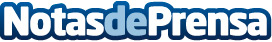 Best Day Eventos introduce las últimas tecnologías en el team building con el uso de hologramasBest Day Eventos introduce las últimas tecnologías en el team building para empresas con el uso de hologramas, convirtiéndose en una de las mayores empresas especialistas en el mundo de las actividades de trabajo en equipo utilizando las nuevas tecnologías (realidad virtual y aumentada, inteligencia artificial, impresión 3D, etc.)Datos de contacto:Fernando PinardoBest Day Eventos656470022-918928326Nota de prensa publicada en: https://www.notasdeprensa.es/best-day-eventos-introduce-las-ultimas Categorias: Inteligencia Artificial y Robótica E-Commerce Recursos humanos Innovación Tecnológica http://www.notasdeprensa.es